			          Winter Board Registration Form 2020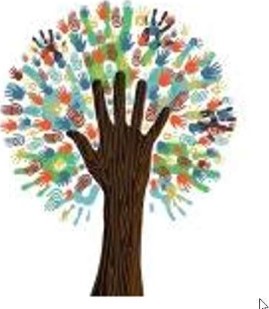          Holiday Inn Executive Center				               2200 I-70 Drive SW			                 Columbia, MO   573-445-8531Embrace the Possibilities			        FEBRUARY 28-29, 2020NAME__________________________________________________________________________________________________CHAPTER NAME & # _____________________________________________________________________________ADDRESS_________________________________________________________PHONE_______________________ CITY_________________________________________________________STATEZIP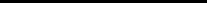 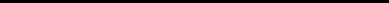 Please check the following that apply: 		______	State Officer	     _____  State Chairman		_____	Chapter President		______	Torchbearer	     _____  Pledge			_____	GuestEVENT									COST			TOTAL		Conference full Registration						$65			$ __________* Late Fee after February 7, 2020					$5			$ __________** Walk – In Fee								$5			$  ___________**ln addition to late registration fees. Cash Only. Meals only as space allows.Full registration includes: Conference, Friday Mixer Dinner, Saturday Breakfast and Lunch.Mail Registration Form and check to:Make check payable to:              RHO CHI                          Check #:  Date: 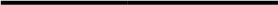 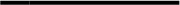 Send to:                                       Kathy Loyd                                                         5619 NW Hwy N		 kathybloyd@gmail.com                                                         Blairstown, MO 64726         Phone:  H]  660-202-1374	C]  660-441-3310Registration Deadline: February 7, 2020	                                                        Late Fee of $ 5.00 after February 7, 2020Special Diet Request (allergies, foods, etc.): __________________________________________________________________Must be received by February 7, 2020After February 7, 2020, registration fee must be paid by money order, certified check or cash. Refunds will not be given for cancellations after February 7, 2020ROOM RESERVATION INFORMATIONHoliday Inn Executive Center			Room Rate		$99.95 + tax [1-4 people]2200 I-70 Drive SW				573-445-8531Columbia, MO 65203				Block Code:  Epsilon Sigma Alpha MO Winter Board MeetingRooms MUST be reserved by Thursday, February 7, 2020 for group rate  